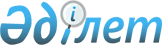 Вопросы Таможенного комитета Министерства финансов Республики Казахстан
					
			Утративший силу
			
			
		
					Постановление Правительства Республики Казахстан от 18 декабря 1997 г. № 1792. Утратило силу - постановлением Правительства РК от 25 февраля 1999 г. N 173 ~P990173.



          В целях реализации Указа Президента Республики Казахстан от 10 октября 
1997 г. № 3655 "О мерах по дальнейшему повышению эффективности 
государственного управления в Республике Казахстан" Правительство 
Республики Казахстан ПОСТАНОВЛЯЕТ:




          1. Утвердить прилагаемое Положение о Таможенном комитете Министерства 
финансов Республики Казахстан. 




          2. Утвердить структуру центрального аппарата Таможенного комитета 
Министерства финансов Республики Казахстан согласно приложению.




          3. Таможенному комитету Министерства финансов совместно с 
Министерством юстиции Республики Казахстан в месячный срок внести 
предложения по приведению ранее принятых решений Правительства Республики 
Казахстан в соответствие с настоящим постановлением. 




          4. Признать утратившим силу постановление Правительства Республики 
Казахстан от 29 апреля 1997 г. № 682  
 P970682_ 
  "Об утверждении Положения о 
Государственном таможенном комитете Республики Казахстан" (САПП Республики 
Казахстан, 1997 г., № 17, ст. 155). 





     Премьер-Министр
  Республики Казахстан

                                     Утверждено



                             постановлением Правительства
                                 Республики Казахстан
                             от 18 декабря 1997 г. № 1792   











                                                    Положение




                          о Таможенном комитете Министерства




                                финансов Республики Казахстан




                                            (Таможком Минфина)








                                                      Миссия








          Обеспечить непосредственное руководство таможенным делом в Республике 
Казахстан и способствовать осуществлению единой таможенной политики. 








                                          I. Общие положения








          1. Таможенный комитет Министерства финансов Республики Казахстан 
(далее - Комитет) является государственным органом, возглавляющим единую 
систему таможенных органов Республики Казахстан, осуществляющим 
непосредственное руководство таможенным делом, реализующим единую 
государственную таможенную политику и проводящим в этих целях межотраслевую 
координацию. 




          2. Комитет в пределах компетенции и предоставленных ему полномочий 
автономно осуществляет специальные исполнительные и контрольные функции. 
Решения Комитета, принятые в пределах его компетенции, обязательны для 
исполнения всеми органами, организациями, должностными лицами и гражданами. 




          3. Комитет осуществляет свою деятельность во взаимодействии с другими 
государственными органами, организациями и гражданами. 




          4. Комитет руководствуется в своей деятельности Конституцией 
Республики Казахстан, законами, актами Президента и Правительства 
Республики Казахстан и иными нормативными правовыми актами Республики 
Казахстан, а также настоящим Положением. 




          5. Финансирование Комитета осуществляется за счет ассигнований, 




предусмотренных для Министерства финансов Республики Казахстан в 
республиканском бюджете. 
     6. Структура и штатная численность Комитета определяются 
Правительством Республики Казахстан по представлению Министерства финансов 
Республики Казахстан. 
     7. Комитет является юридическим лицом, может иметь счета в банках, 
печать с изображением Государственного герба Республики Казахстан и со 
своим наименованием на государственном языке, соответствующие печати и штампы. 
    
                          II. Приоритеты

     8. В своей деятельности Комитет руководствуется следующими приоритетами:
     защита казахстанского рынка, казахстанских производителей и 
потребителей;
     полнота сборов таможенных платежей и налогов, взимание которых 
возложено на таможенные органы;
     решение задач торговой политики;
     организация и совершенствование таможенного дела;
     совершенствование системы таможенных органов.

                          III. Задачи Комитета

     9. Основными задачами Комитета являются:
     участие в разработке таможенной политики Республики Казахстан и 
реализация этой политики; 
     обеспечение в пределах своей компетенции единой таможенной политики на 
территории Республики Казахстан; 
     обеспечение в пределах своей компетенции экономической безопасности и 
интересов Республики Казахстан; 
     организация и совершенствование таможенного дела в Республике Казахстан; 





          организация и совершенствование таможенного регулирования, исходя из 
приоритетов развития экономики Республики Казахстан; 




          обеспечение участия Республики Казахстан в международном 
сотрудничестве по таможенным вопросам. 








                                                IV. Функции Комитета








          10. Комитет в соответствии с возложенными на него задачами:




          принимает участие в подготовке предложений по совершенствованию 
таможенной политики Республики Казахстан; 




          участвует в разработке правового, экономического и организационного 
механизмов реализации таможенной политики Республики Казахстан и 
обеспечивает их реализацию; 




          разрабатывает и реализует программы развития таможенного дела в 
Республике Казахстан; 




          участвует в подготовке в установленном законодательством порядке 
проектов законодательных и иных нормативных правовых актов о таможенном деле; 




          вносит в установленном порядке предложения о ставках и механизме 
применения таможенных пошлин и налогов, взимание которых возложено на 
таможенные органы Республики Казахстан; 




          участвует в разработке мер экономической политики в отношении товаров, 
перемещаемых через таможенную границу Республики Казахстан, включая 
лицензирование; 




          организует систему контроля за правильностью определения таможенной 
стоимости товаров; 




          обеспечивает своевременное и полное внесение в республиканский бюджет 
таможенных пошлин и налогов, взимание которых возложено на таможенные 
органы Республики Казахстан; 




          обеспечивает эффективное использование таможенных режимов при 
перемещении товаров и транспортных средств через таможенную границу 
Республики Казахстан; 




          в установленном законодательством порядке выдает лицензии, 
квалификационные аттестаты таможенным брокерам и специалистам; 




          организует осуществление таможенного контроля и оформление товаров и 
транспортных средств, принимает меры по их совершенствованию; 




          обеспечивает самостоятельно и во взаимодействии с правоохранительными 
органами контроль за соблюдением режима зоны таможенного контроля, 
организует систему охраны объектов таможенной инфраструктуры, осуществляет 
другие меры по охране таможенной границы Республики Казахстан; 




          участвует в разработке и обеспечении соблюдения разрешительного 
порядка перемещения товаров и транспортных средств через таможенную границу 
Республики Казахстан; 




          в установленном законодательством порядке осуществляет экспортный 
контроль за вывозом стратегических и других, жизненно важных для Республики 
Казахстан материалов, а также культурных ценностей; 




          осуществляет валютный контроль в пределах своей компетенции и в 
соответствии с действующим законодательством; 




          обеспечивает участие таможенных органов Республики Казахстан в 
осуществлении мер по защите государственной безопасности, природной среды, 
животных и растений, защите интересов потребителей ввозимых товаров в 
республику; 




          организует ведение борьбы с контрабандой и иными преступлениями в 
сфере таможенного дела; 




          осуществляет работу, связанную с пресечением нарушений таможенных 
правил; 




          организует деятельность таможенных органов Республики Казахстан в 
борьбе с международным терроризмом и совместно с другими государственными 
органами способствует пресечению незаконного вмешательства в аэропортах 
Республики Казахстан в деятельность международной гражданской авиации; 




          в соответствии с законодательством осуществляет контроль за 
соблюдением должностными лицами таможенных органов Республики Казахстан 
законности при производстве по делам о контрабанде, об иных преступлениях в 
сфере таможенного дела, проведении оперативно-розыскной деятельности, 
производстве по делам о нарушении таможенных правил и их рассмотрении; 




          организует ведение таможенной статистики внешней торговли и 
специальной таможенной статистики Республики Казахстан; 




          ведет Товарную номенклатуру внешнеэкономической деятельности; 




          организует своевременное и объективное рассмотрение жалоб и обращений 
в рамках своей компетенции, принимает меры по устранению причин, 
порождающих ущемление прав и интересов граждан, организаций; 




          проводит информационно-разъяснительную работу по состоянию и развитию 
таможенного дела в Республике Казахстан; 




          принимает участие в разработке проектов международных договоров с 
участием Республики Казахстан по вопросам таможенного дела, проводит в 
установленном законодательством Республики Казахстан порядке переговоры по 
их заключению, обеспечивает их выполнение;




          в пределах своей компетенции участвует в деятельности международных 
организаций, занимающихся вопросами таможенного дела; 




          обобщает и анализирует практику применения законодательства о 
таможенном деле в Республике Казахстан и зарубежных государствах, в том 
числе и проведение научно-исследовательских работ;




          обеспечивает совместно с Министерством финансов Республики Казахстан 
подготовку, переподготовку и повышение квалификации должностных лиц 
таможенных органов, подготовку специалистов для работы в таможенных 
лабораториях, других подведомственных организациях; 




          в соответствии с законодательством Республики Казахстан создает, 
реорганизует и ликвидирует таможенные управления, таможни, таможенные посты,
таможенные лаборатории, строительно-эксплуатационные и иные организации, 
деятельность которых способствует решению задач таможенных органов Республики 
Казахстан;




          в пределах своей компетенции обеспечивает функционирование в своей 
системе научно-исследовательских учреждений, учебных заведений;




          в соответствии с законодательством осуществляет управление имуществом 
системы таможенных органов Республики Казахстан; 




          обеспечивает создание, функционирование и совершенствование единой 




автоматизированной системы таможенных органов Республики Казахстан; 
     развивает материально-техническую и социальную базу системы таможенных 
органов; 
     содействует реализации мер правовой и социальной защиты должностных 
лиц системы таможенных органов; 
     может иметь в распоряжении морские, речные и воздушные суда в порядке, 
предусмотренном законодательством Республики Казахстан;
     выполняет другие функции, возложенные на него законодательством 
Республики Казахстан. 
     
                            V. Права Комитета

     11. Комитет при осуществлении возложенных на него задач и функции 
вправе:
     в пределах своей компетенции определять особенности правового 
регулирования таможенных режимов; 





          устанавливать порядок ввоза и вывоза товаров и транспортных средств в 
свободные таможенные зоны и свободные склады либо помещения их на таможенные 
склады; 




          вносить предложения в Правительство Республики Казахстан по 
установлению упрощенного, льготного порядка перемещения физическими лицами 
товаров; 




          запрашивать и получать от государственных органов, организаций, 
независимо от форм собственности и подчиненности, а также от должностных 
лиц, граждан документы и сведения, необходимые для выполнения возложенных 
на него задач и функций; 




          осуществлять в установленном законодательством порядке издательскую 
деятельность; 




          выполнять в установленном законодательством порядке функции 




государственного заказчика продукции (работ, услуг); 
     образовывать координационные экспертные советы и рабочие группы по 
вопросам таможенного дела; 
     взаимодействовать в пределах своей компетенции с государственными 
органами, организациями, а также с должностными лицами и гражданами как в 
Республике Казахстан, так и за ее пределами; 
     иметь ведомственную автоматизированную систему связи;
     осуществлять иные правомочия, предусмотренные законодательством 
Республики Казахстан. 
     
                       VI. Ответственность Комитета

     12. Комитет в установленном законодательством порядке несет 
ответственность за: 
     обеспечение экономического суверенитета и экономической безопасности 
Республики Казахстан; 
     обеспечение защиты законных прав и интересов лиц в сфере таможенного 
дела; 
     соблюдение законодательства в области таможенного дела;
     эффективное и целевое использование государственных финансов.

     
                       VII. Организация деятельности

     13. Комитет входит в единую систему таможенных органов Республики 
Казахстан. 





          14. Комитет руководит деятельностью таможенных учреждений Республики 
Казахстан, таможенных лабораторий и других подведомственных ему организаций,
а также деятельностью таможенных представительств Республики Казахстан за 
границей. 




          15. Центральный аппарат Комитета состоит из управлений и иных 
структурных подразделений, обеспечивающих его деятельность. 




          16. Комитет возглавляет Председатель, который назначается на должность 
и освобождается от должности Правительством Республики Казахстан по 
представлению Министра финансов Республики Казахстан, а его заместители -
Министром финансов по представлению Председателя Комитета. 




          17. Начальники областных таможенных управлений, таможен и таможенных 
постов, заместители начальников областных таможенных управлений назначаются 
на должность и освобождаются от должности Министром финансов Республики 
Казахстан по представлению Председателя Комитета. 




          18. Заместители начальников таможен и таможенных постов, работники 
Комитета назначаются на должность и освобождаются от должности Председателем 
Комитета. 




          19. Работники областных таможенных управлений, таможен и таможенных 
постов, находящихся в подчинении областных таможенных управлений, 
назначаются на должность и освобождаются от должности начальниками 
областных таможенных управлений. 




          20. Работники таможен, находящихся в непосредственном подчинении 
Комитета, и таможенных постов, находящихся в подчинении таможен, 
назначаются на должность и освобождаются от должности начальниками таможен. 




          21. Председатель организует и осуществляет руководство работой 
Комитета, несет персональную ответственность за выполнение возложенных на 
Комитет задач и осуществление им своих функций. 




          В этих целях Председатель Комитета:




          определяет обязанности своих заместителей и руководителей структурных 
подразделений Комитета;




          налагает дисциплинарные взыскания;




          в пределах своей компетенции издает приказы;




          утверждает положения о структурных подразделениях Комитета, таможенных 
управлений и таможен;




          в пределах своей компетенции представляет Комитет в государственных 
органах и организациях в соответствии с действующим законодательством;




          принимает решения по другим вопросам, отнесенным к его компетенции.





                                        Приложение



                              к постановлению Правительства
                                   Республики Казахстан
                              от 18 декабря 1997 г. № 1792











                          Структура центрального аппарата Таможенного 




                                      комитета Министерства финансов 




                                                Республики Казахстан 
<*>







          Сноска. Приложение в редакции постановления Правительства РК




                          от 6 октября 1998 г. N 1004.  
 P981004_ 
 




Руководство
Управление таможенных доходов
Управление организации таможенного контроля
Управление по таможенному контролю за энергоресурсами
Управление по борьбе с контрабандой и нарушениями таможенных правил
Управление собственной безопасности




Управление таможенной охраны и режима
Правовое управление
Оперативно-аналитическое управление
Управление внешних связей
Управление капитального строительства и материально-технического
обеспечения
Отдел документационного обеспечения
Управление финансирования, бухгалтерского учета, отчетности и
контроля
Управление кадров и учебных заведений
Управление автоматизации и таможенной статистики
     
      
      


					© 2012. РГП на ПХВ «Институт законодательства и правовой информации Республики Казахстан» Министерства юстиции Республики Казахстан
				